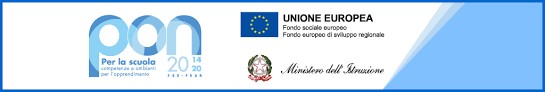 ALLEGATO BAL DIRIGENTE SCOLASTICO Dell’ Istituto comprensivo “Tomasi di Lampedusa” di Gravina di Catania (CT) OGGETTO: Domanda di partecipazione alla procedura di selezione interna  per il ruolo di DOCENTE TUTOR  per la realizzazione dei moduli formativi  al Progetto Fondi Strutturali Europei – Programma Operativo Nazionale “Per la scuola, competenze e ambienti per l’apprendimento” 2014-2020. Asse I – Istruzione – Fondo Sociale Europeo (FSE). Asse I – Istruzione – Obiettivi Specifici 10.2 – Azione 10.2.2 – Nota di Adesione prot. n. 134894 del 21 novembre 2023 – Decreto del Ministro dell’istruzione e del merito 30 agosto 2023, n. 176 – c.d. “Agenda SUD”.            Codice progetto: 10.2.2A-FSEPON-SI-2024-68              Titolo: Competenze di base per la scuola primaria              CUP: H11I24000010006 Il/la sottoscritto/a _______________________________ nato/a a _______________prov.___ Il___/___/___residente a _____________________________in via_______________________ C.F. __________________________________________tel.________________________________ Cell._________________________________Email_______________________________________docente della scuola_____________________________________________(specificare l’ordine di scuola) in servizio presso questo Istituto con contratto a tempo _____________________________ specificare T.D. almeno fino al 30 giugno 2023 o T.I.),  preso atto dell’Avviso Pubblico, emanato dal Vs Istituto, per il reclutamento di  Docenti  tutor per la realizzazione dei moduli formativi  di cui al progetto indicato in oggetto,  CHIEDEdi partecipare alla selezione per titoli per l’attribuzione dell’incarico per uno dei seguenti moduli formativi secondo l’ordine di priorità ( indicare il titolo del modulo e destinatari):TUTOR PRIORITA’ MODULI1.--------------------------------------------------------------------------------------------------------------------------------------------2. -------------------------------------------------------------------------------------------------------------------------------------------A tal fine, consapevole della responsabilità penale e della decadenza da eventuali benefici acquisiti nel caso di dichiarazioni mendaci, dichiara sotto la propria responsabilità quanto segue:Essere in possesso della cittadinanza italiana o di uno degli stati membri della comunità europea;Godere dei diritti civili e politici;Non avere riportato condanne penali e non essere destinatario di provvedimenti che riguardano l’applicazione di misure di prevenzione, di decisioni civili e di provvedimenti amministrativi iscritti nel casellario giudiziale;Essere a conoscenza di non essere sottoposto a procedimenti penali;Di prestare consenso al trattamento dei dati personali (D.Lgs. 196/2003, così come modificato dal decreto legislativo 10 Agosto 2018, n.101 e ai sensi del Regolamento Europeo 2016/679);Che l’ indirizzo al quale deve essere fatta ogni necessaria comunicazione relativa al presente avviso è il seguente:________________________________________________________cell. ________________________________.Dichiara altresì di accettare le condizioni indicate nell’avviso pubblicato all’albo dell’Istituto .Allega:Autorizzazione trattamento dei dati personali;Autocertificazione dei documenti posseduti e dei titoli attestanti i requisiti richiesti;Tabella autovalutazione titoliCurriculum vitae in formato europeo;Copia documento di riconoscimento.Data ____________ Firma _______________________